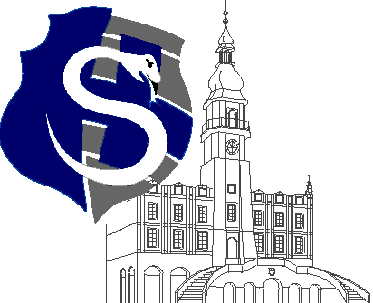 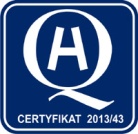 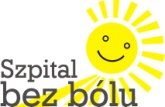 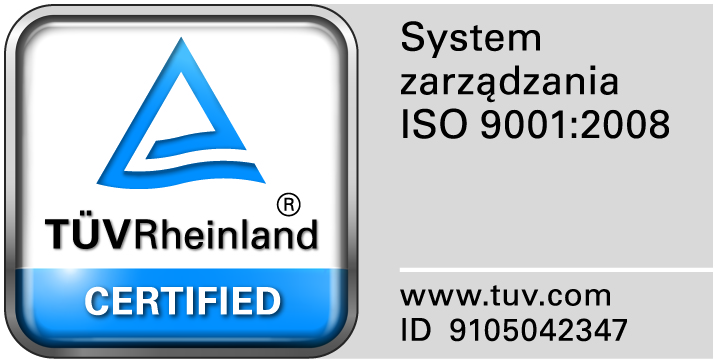 					                                                                                                                  									Zamość 2015-11-04	       Do  Wszystkich WykonawcówDot: Przetargu nieograniczonego nr 15/PN/15 na dostawę  leków różnych.WYJAŚNIENIA ZWIĄZANE Z TREŚCIĄ SIWZDziałając zgodnie z art. 38 ust. 2 ustawy Prawo zamówień publicznych (tj. Dz. U. z 2013 r. poz. 907 z późn. zm.), w związku z pytaniami  dotyczącymi treści Specyfikacji Istotnych Warunków Zamówienia – Zamawiający przesyła treść pytań nadesłanych do w/w postępowania wraz z odpowiedziami.Pytania i odpowiedzi:Pytanie nr 1Czy w   zadaniu 1 poz. 45 (caphosol) Zamawiający wymaga aby składniki preparatu do płukania jamy ustnej tworzyły po zmieszaniu przesycony roztwór jonów wapnia I fosforanów?Odpowiedź: TAKPytanie nr 2Czy w   zadaniu 1 poz. 45 (caphosol) Zamawiający wymaga aby preparat był pakowany w opakowania jednorazowe 2 x 15 ml i zawierał 30 dawek terapeutycznych?Odpowiedź: TAK